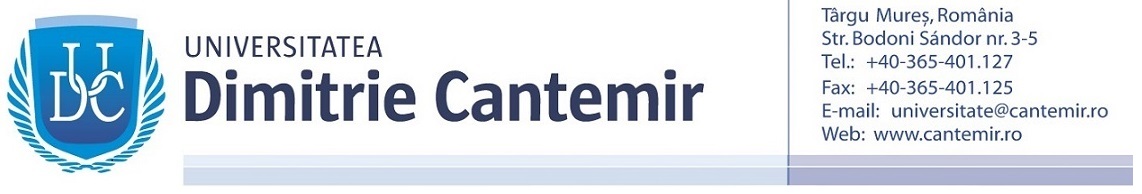 CAPITOLUL IDISPOZIŢII GENERALEArt. 1.1. Carta Universității „Dimitrie Cantemir” din Târgu Mureş (denumită în continuare Carta) cuprinde norme care reglementează activitatea comunității universitare în spaţiul universitar, fiind adoptată de Senatul universitar cu respectarea Legii învățământului superior nr. 199/2023, a ordinii publice şi bunelor moravuri.Art. 1.2. Universitatea „Dimitrie Cantemir” din Târgu-Mureş (denumită în continuare Universitatea) este instituţie de învăţământ superior, persoană juridică de drept privat şi de utilitate publică, cu sediul în municipiul Târgu-Mureş, str. Bodoni Sándor nr. 3-5, jud. Mureş.Art. 1.3. Universitatea a fost înființată din inițiativa Fundaţiei Ecologice „Dimitrie Cantemir” din Tîrgu-Mureş, persoană juridică de drept privat, cu sediul în municipiul Târgu-Mureş, str. Aleea Covasna, nr. 5, jud. Mureş.Art. 1.4. Universitatea este parte a sistemului naţional de învăţământ superior, fiind înființată prin Legea nr. 136/2005 (publicată în Monitorul Oficial al României, Partea I, nr. 434 din 23 mai 2005).Art. 1.5. (1) Universitatea este instituţie de învăţământ superior particulară şi apolitică.(2) În activitatea Universităţii sunt respectate ordinea publică, bunele moravuri, prevederile Cartei şi ale altor acte normative interne.(3) Universitatea generează, certifică şi transferă cunoaştere în condițiile Legii învățământului superior nr. 199/2023 şi a altor acte normative naționale, precum și ale Uniunii Europene aplicabile.(4) Activitatea didactică, ştiinţifică, educativă, culturală și sportivă se desfăşoară în limba în care sunt autorizate sau acreditate programele de studii ale Universității.Art. 1.6. Universitatea se identifică prin denumire, sediu şi emblemă.Art. 1.7. (1) Comunitatea universitară este alcătuită din studenţi, personal didactic şi de cercetare, personal didactic şi de cercetare auxiliar şi personal administrativ.(2) Din comunitatea universitară pot face parte şi alte persoane, cărora li s-a conferit această calitate prin hotărâre a Senatului.(3) Membrii comunităţii universitare au drepturile şi îndatoririle stabilite prin Cartă şi alte acte normative interne.(4) Eventualele litigii dintre membrii comunităţii universitare sunt soluţionate pe cale amiabilă, prin medierea realizată de organele abilitate ale Universităţii.(5) Spaţiul universitar este format din edificiile şi terenurile proprii ale Universității sau închiriate de către aceasta, precum şi din dotările de orice fel şi folosite de comunitatea universitară pentru activitatea didactică, ştiinţifică, educativă, culturală, sportivă și administrativă.Art. 1.8. Drepturile și obligațiile personalului administrativ sunt stabilite prin acte normative interne şi/sau fişa postului.Art. 1.9. (1) Spaţiul universitar este inviolabil.(2) Outoritățile publice au acces în spaţiul universitar în condițiile legii, cu respectarea reglementărilor interne ale Universității și autorizarea prealabilă a Preşedintelui Consiliului de Administraţie, Rectorului sau a înlocuitorilor lor legali.(3) În spaţiul universitar sunt interzise activităţile politice şi cele care contravin ordinii publice sau bunelor moravuri.(4) Constituirea de structuri organizatorice în spaţiul universitar, altele decât cele din organigrama Universităţii, se poate realiza numai cu aprobarea Consiliului de Administraţie.CAPITOLUL IIIDEALArt 2. Universitatea își asumă ca ideal consolidarea în plan local, regional și național a unui sistem educațional și științific de certă performanță și excelență, centrat pe dezvoltarea liberă, integrală şi armonioasă a individualităţii umane, pe formarea personalităţii autonome şi, implicit, pe asumarea unui sistem de valori care sunt necesare pentru dezvoltarea spiritului antreprenorial, pentru participarea cetăţenească activă în societate, pentru incluziunea socială şi, nu în ultimul rând, pentru angajarea pe piaţa muncii a absolvenților Universității.CAPITOLUL IIIMISIUNE ȘI VALORIArt 3. 1. Misiunea Universității este de a generara, certifica și transfera cunoaștere către societate.Art. 3. 2. Universitatea își îndeplinește misiunea prin următoarele direcții de acțiune:(1) Asigurarea de competențe profesionale/transversale și a celor specifice nevoilor mediului socio-economic local, zonal, național și european actual, în vederea formării unor specialiști cu pregătire profesională superioară în domeniile programelor de studii ale Universității, capabili să beneficieze de o inserție rapidă și eficientă pe piața muncii.(2) Formarea studenților și cursanților, în calitate de cetățeni activi și responsabili, prin intermediul unui sistem bazat pe cercetare-dezvoltare-inovare, în concordanță cu cerințele realităților socio-economice actuale și de perspectivă, prin formare inițială, educație continuă și integrare în circuitul de valori universale.(3) Promovarea proiectelor de cercetare ştiinţifică, inovare şi transfer tehnologic relevante pentru progresul cunoaşterii şi mediul socio-economic local, zonal, național și european.(4) Implicarea și contribuția la dezvoltarea eficientă a comunității, prin antamarea unor activităţi comune, colaborări și parteneriate în beneficiul Universității şi mediului social, economic şi cultural local, zonal și național.Art 3. 3. Universitatea are ca linii directoare de acțiune următoarele valori primordiale:(1) Echitatea, prin asigurarea şanselor la educaţie pentru tineri și adulți, indiferent de mediul din care provin sau de diverși factori de risc.(2) Excelenţa, prin susţinerea şi motivarea acesteia în cadrul procesului de învăţământ.(3) Integritatea, prin asigurarea de repere valorice şi promovarea eticii și deontologiei în educaţie şi cercetare.(4) Starea de bine, prin susţinerea studenţilor şi a tuturor membrilor comunității universitare prin măsuri adecvate de asistență medicală, consiliere şi orientare profesională, precum şi prin asigurarea condiţiilor de dezvoltare personală.(5) Profesionalismul, prin menţinerea unor standarde ridicate în formarea cadrelor didactice şi, implicit, în pregătirea oferită studenţilor.(6) Respectul, prin empatie pentru alte persoane, instituţii, mediu şi societate, ca parte a formării.(7) Flexibilitatea, prin asigurarea unui parcurs dinamic de învăţare adaptat nevoilor studenţilor, în vederea dobândirii de competenţe.(8) Diversitatea, prin garantarea respectului pentru varietate şi a unui mediu tolerant în procesul de formare.(9) Transparenţa, prin utilizarea de mecanisme transparente de evaluare şi menţinerea unei comunicări deschise şi oneste.(10) Colaborarea, prin dezvoltarea parteneriatelor interuniversitare, a parteneriatelor cu institute de cercetare publice sau private, cu operatorii economici publici sau privaţi, inclusiv pentru dezvoltarea de programe de studii interdisciplinare, precum şi pentru orice alte tipuri de proiecte.(11) Consultarea, prin implicarea actorilor interesaţi în proiectarea şi aplicarea legislaţiei, a strategiilor şi politicilor în domeniul învăţământului superior.(12) Incluziunea, prin garantarea în procesul de educaţie a respectării statutului şi drepturilor tuturor persoanelor, astfel încât să aibă oportunitatea de a beneficia de un tratament egal cu ceilalţi.(13) Dezvoltarea durabilă şi tranziţia verde, prin satisfacerea nevoilor prezentului, fără a compromite posibilitatea generaţiilor viitoare de a-şi satisface propriile nevoi.(14) Responsabilitatea, prin asumarea conştientă a responsabilităţilor pentru comportamentul şi acţiunile proprii, la nivelul tuturor actorilor educaţionali: beneficiari, personal de conducere, personal didactic şi auxiliar.(15) Transparenţa instituţională, în baza căreia toate hotărârile, deciziile şi reglementările Universigtății se bucură de cel mai înalt grad de transparenţă, în vederea respectării principiului răspunderii publice.CAPITOLUL IVPRINCIPII GENERALEArt. 4. Universitatea își desfășoară activitate în conformitate cu un set de principii legale ce guvernează sistemul de învățământ superior, respectiv: autonomia universitară; libertatea academică; răspunderea publică; asigurarea calităţii; echitatea; eficienţa managerială şi financiară; transparenţa; respectarea drepturilor şi libertăţilor membrilor comunităţii universitare; libertatea de mobilitate naţională şi internaţională a studenţilor, a cadrelor didactice şi a cercetătorilor; centrarea educaţiei pe student; garantarea identităţii culturale a tuturor membrilor comunităţii academice şi dialogului intercultural; recunoaşterea şi garantarea drepturilor persoanelor aparţinând minorităţilor naţionale, dreptul la păstrarea, dezvoltarea şi exprimarea identităţii lor etnice, culturale, lingvistice şi religioase; asigurarea egalităţii de şanse şi nediscriminării; libertatea de gândire şi independenţa faţă de ideologii şi doctrine politice şi religioase; consultarea partenerilor sociali în luarea deciziilor; participarea studenţilor, masteranzilor și cursanților la luarea deciziilor.CAPITOLUL VAUTONOMIA UNIVERSITARĂArt. 5 (1). Autonomia universitară este garantată prin Constituție și se exercită numai cu condiția asumării răspunderii publice și în limitele legislației naționale în vigoare. Universitatea respectă libertatea academică care funcționează independent de orice ingerințe ideologice, politice sau religioase.(2). Autonomia universitară dă dreptul comunităţii universitare să îşi stabilească misiunea proprie, strategia instituţională, structura, activităţile, organizarea şi funcţionarea proprie, precum şi gestionarea resurselor financiare, materiale şi umane, cu respectarea legislaţiei în vigoare.(5). Aspectele fundamentale ale autonomiei universitare sunt exprimate în Carta Universitară.(6). Universitatea asigură și garantează libertatea academică, oferind posibilitatea tuturor membrilor comunităţii universitare de a se exprima liber, atât în mediul universitar, cât şi în afara acestuia, în raport cu activitatea didactică, de cercetare sau de creaţie intelectuală, precum şi cu orice alte activităţi aferente arealului său academic, în conformitate cu prevederile legale în domeniu. Totodată, Universitatea asigură libertatea de a învăţa, preda şi cerceta, respectiv libertatea de a gândi, de a pune sub semnul discuției şi de a împărtăşi idei, în interiorul şi în afara comunității sale academice.(7). Universitatea asigură studenților dreptul la liberă alegere a programelor de studii şi disciplinelor, în conformitate cu normele legale în vigoare şi cu planurile de învăţământ.(8). Structurile și funcțiile de conducere ale Universității, atribuțiile, modul de constituire, precum și alte aspecte privind statutul său sunt stabilite în conformitate cu prevederile Legii învățământului superior nr. 199/2023, cu avizul Consiliului de Administrație și cu aprobarea Senatului universitar.(9). Universitatea își adaptează periodic oferta educațională în concordanță cu cerințele pieții.CAPITOLUL VISTRUCTURA UNIVERSITĂŢIIArt. 6.1. (1) Universitatea este organizată pe facultăţi și departamente.(2) Organele de conducere ale Universităţii sunt Consiliul de Administraţie, Senatul şi Rectorul.Art. 6.2. Consiliul de Administraţie este numit de Fondator, fiind alcătuit din preşedinte, directorul general şi rectorul.Art. 5.3. (1) Consiliul de Administraţie asigură conducerea strategică și managerială a Universităţii, validează Carta și o trimite spre abrobare Senatului și aprobă actele normative interne ale Universității.(2) Indiferent de obiect, hotărârile și avizele Consiliului de Administrație sunt prealabile și obligatorii pentru organele, structurile și membrii comunității universitare.(3) Consiliul de Administraţie îndeplinește următoarele atribuţii:a) Stabileşte cuantumul taxelor percepute de Universitate, precum şi modalitățile de plată.b) Stabileşte bugetul Universităţii.c) Aprobă execuţia bugetară şi bilanţul anual.d) Decide scoaterea la concurs a posturilor didactice şi de cercetare vacante.e) Hotărăște înfiinţarea sau lichidarea programelor de studii.f) Stabilește fișa postului pentru pentru personalul cu funcții de conducere (rector, prorectori, decani, prodecani, directori de departament).g) Adoptă planurile de investiţii şi decide asupra operaţiunilor financiare curente ale Universităţii.h) Decide încheierea contractelor individuale şi colective de muncă cu personalul Universităţii, precum şi a contractelor de achiziţii, prestări servicii şi antrepriză cu agenţi economici.j) Avizează statele de funcţiuni ale facultăţilor şi departamentelor Universităţii, precum și structura anului universitar.i) Stabilește strategiile de dezvoltare a Universităţii.(5) Consiliul de Administrație este condus de către președinte.(6) Votul fiecărui membru al Consiliului de Administraţie este egal.(7) Consiliul de Administraţie adoptă hotărâri și dă avize cu votul majorităţii membrilor săi.Art. 6.4. (1) Preşedintele Consiliului de Administrație își asumă misiunea, obiectivele strategice, valorile și principiile Universităţii.(2) Preşedintele Consiliului de Administraţie convoacă şi prezidează şedinţele Consiliului de Administraţie.(3). Preşedintele Consiliului de Administraţie este ordonatorul principal de credite pentru sumele constituite de Universitate din taxe şi alte surse private.Art. 6.5. (1) Directorul General asigură coordonarea activităţii logistice şi a serviciilor administrative ale Universității.(2) Directorul General are următoarele atribuții:a) Răspunde de administrarea eficientă a bazei materiale şi, în acest scop, este împuternicit să încheie contracte cu prestatorii de servicii.b) Furnizează datele din domeniul său de activitate necesare pentru elaborarea rapoartelor de autoevaluare a structurilor și programelor de studii ale Universităţii.c) Avizează angajarea personalului auxiliar şi administrativ, precum şi eliberarea acestuia din funcţie.d) Răspunde de activitatea de protocol.e) Controlează accesul în spaţiul universitar al membrilor comunităţii, personalului auxiliar şi administrativ, precum şi a altor persoane.f) Aprobă fişa postului pentru personalul auxiliar şi administrativ al Universităţii.Art. 6.6. (1) Rectorul reprezintă Universitatea în relaţiile cu terţii în limitele legii, deciziilor Consiliului de Administrație, contractului de management și hotărârilor Senatului.(3). Rectorul răspunde în faţa Consiliului de Administraţie și Senatului pentru conducerea executivă a Universităţii.(4). În îndeplinirea atribuţiilor sale, Rectorul adoptă ordine.(5) Rectorul are calitatea de ordonator principal de credite pentru sumele Universității constituite din fonduri publice.(6) Rectorul prezintă anual, cel mai târziu până în prima zi lucrătoare a lunii aprilie a fiecărui an, un raport privind starea Universității. Raportul este dezbătut în Senat şi este făcut public pe site-ul Universității şi este transmis tuturor părţilor interesate.(7). Rectorul are următoarele atribuţii:a) Realizează managementul şi conducerea operativă a Universităţii, pe baza planului managerial, Cartei și a altor reglementări interne, deciziilor Consiliului de Administrație, contractului de management și hotărârilor Senatului.b) Propune spre aprobare Consiliului de Administrație și Senatului misiunea Universității.c) Propune spre aprobarea Consiliului de Administrație și Senatului structura şi reglementările interne de funcţionare ale Universității;d) Numeşte şi demite prorectorii, decanii și directorii de departamente, după consultarea Senatului.e) Aprobă planurile de învăţământ şi statele de funcţiuni ale programelor de studii și le supune validării Senatului.f) Aprobă transferul studenţilor.g) Semnează actele de studii emise de Universitate.h) Organizează desfăşurarea examenele de admitere, licenţă şi disertaţie, conform legii şi reglementărilor interne ale Universităţii.j) Aprobă înmatricularea şi exmatricularea studenţilor și cursanților în condiţiile legii şi reglementărilor interne ale Universităţii.l) Asigură evidenţa activităţilor didactice şi a rezultatelor obţinute de studenţi.m) Organizează activitatea de soluţionare a cererilor şi petiţiilor în cadrul Universităţii.n) Încheie acorduri de colaborare cu universităţi din ţară şi din străinătate.o) Utilizează ştampila Universităţii, conform legii şi mandatului primit din partea Consiliului de Administraţie și Senat.p) Promovează participarea studenţilor la viaţa academică şi organizează periodic întâlniri cu aceştia.s) Coordonează activitatea Comisiei pentru Managementul Calităţii din Universitate.ș) Organizează manifestările educative, ştiinţifice, culturale, sportive şi sociale la nivelul Universităţii.t) Îndeplineşte alte atribuţii stabilite de Consiliul de Administrație și Senat, în conformitate cu contractul de management, Carta şi legislaţia în vigoare.Art. 6.7. (1) Senatul reprezintă comunitatea universitară și este cel mai înalt for de decizie și dezbatere la nivelul Universității.(2) Senatul adoptă hotărâri cu respectarea legii şi actelor normative interne ale Universităţii.(3) Membrii Senatului aleg, prin vot, un preşedinte.(4) La propunerea președintelui, cu avizul Consiliului de Administrație, Senatul desemnează un vicepreședinte.(4). Preşedintele reprezentă Senatul în raporturile cu Consiliul de Administraţie și Rectorul.(5). Preşedintele pregăteşte şi conduce reuniunile Senatului.(6). Senatul are următoarele atribuţiuni:a). Garantează libertatea academică şi autonomia universitară.b). Adoptă Carta.c). Adoptă planul strategic şi planurile operaţionale ale Universităţii.d). Adoptă, la propunerea Rectorului, structura organizatorică şi funcţională a Universităţii.e). Încheie contractul de management cu Rectorul.f). Controlează activitatea Rectorului, a persoanelor şi structurilor din subordinea acestuia.g) Aprobă proiectele de acte normative interne propuse de Rector: codul de asigurare a calităţii; codul de etică şi deontologie profesională universitară; metodologia de cuantificare în ore convenţionale a activităţilor cuprinse în norma didactică; regulamentul privind majorarea/diminaurea normei didactice săptămânale minime; metodologia de conferire a titlurilor şi de ocupare a posturilor didactice şi de cercetare vacante, precum şi standardele specifice; metodologia de concurs şi rezultatele concursurilor pentru ocuparea posturilor didactice şi de cercetare ştiinţifică vacante; regulamentul pentru organizarea şi desfăşurarea alegerilor pentru ocuparea funcţiilor de conducere; metodologia de evaluare periodică a rezultatelor şi a performanţelor activităţilor didactice şi de cercetare științifică ale personalului didactic şi studenților.h). Adoptă, la propunerea Rectorului, sancţionarea personalului cu performanţe profesionale slabe sau abateri de la deontologia profesională.i). Validează acordurile de colaborare încheiate de Rector cu alte universităţi sau furnizori de educaţie.j). Aprobă planurile de învăţământ şi statele de funcţiuni ale programelor de studii din cadrul Universităţii, precum și structura anului universitar.l). Conferă calitatea de membru de onoare al Senatului unor personalităţi din afara Universităţii.m). Propune Consiliului de Administraţie înfiinţarea sau desfiinţarea de programe de studii, facultăţi, departamente şi alte structuri ale Universităţii, în condiţiile legii.n). Controlează şi îndrumă activitatea didactică, de cercetare ştiinţifică, de evaluare a cadrelor didactice şi a studenţilor.o). Aprobă propunerile Rectorului de scoatere la concurs a posturilor didactice și de cercetare vacante, comisiile de concurs și rezultatele concursurilor.p). Validează propunerile consiliilor facultăţilor privind acordarea titlului de profesor emerit.r). Validează rapoartele de autoevaluare ale facultăţilor şi departamentelor Universităţii.s). Validează planurile editoriale anuale şi strategice.(5) Întrunirile Senatului sunt ordinare, organizate lunar, şi extraordinare, organizate la cererea Consiliului de Administrație, Rectorului sau a cel puţin 2/3 din numărul membrilor.(6). Convocarea Senatului are loc cu cel puțin 3 zile calendaristice înainte de data stabilită pentru reuniune.Art. 6.8. Hotărârile Senatului sunt adoptate cu majoritatea simplă de voturi a celor prezenţi.Art. 6.9. Pentru desfăşurarea reuniunii Senatului, este necesar să fie prezenţi cel puţin puţin jumătate plus unu din totalul membrilor.Art. 5.10. Lucrările reuniunilor Senatului sunt consemnate în procese-verbale.Art. 5.11. La şedinţele Senatului participă Președintele Consiliului de Administrație, Rectorul şi, dacă este cazul, prorectorii sau alţi membri ai echipei manageriale, invitaţi de Preşedinte.Art. 6.12. În alcătuirea Senatului, 75% din numărul membrilor reprezintă personalul didactic şi de cercetare şi 25% studenţii.Art. 6.13. Membrii Senatului sunt desemnaţi prin votul universal, direct şi secret al cadrelor didactice şi cercetătorilor cu norma de bază în Universitate, respectiv al studenţilor.Art. 6.14. (1) Universitatea are în structură cel puţin un prorector.(2) La propunerea Rectorului, cu aprobarea Consiliului de Administrație și a Senatului, pot fi înființate și alte funcții de proprector.(3) Prorectorii sunt numiţi de Rector şi validați de către Senat.(4) Prorectorii aduc la îndeplinire atribuțiile stabilite de Consiliul de Administraţie, Senat și Rector.Art. 6.15. (1) Facultatea reprezintă unitatea funcţională de bază a Universităţii şi se individualizează prin programele de studii, planurile de învăţământ, programele analitice şi statele de funcţiuni aferente.(2) Activitatea didactică, de cercetare ştiinţifică şi educativă în cadrul facultăţii se desfăşoară pe ani de studii, serii de predare, grupe şi subgrupe.Art. 6.16. Facultatea cuprinde personal didactic şi de cercetare ştiinţifică, personal didactic şi de cercetare auxiliar, studenţi și cursanți.Art. 6.17. Activitatea facultăţii este condusă de un consiliu, prezidat de decan.Art. 6.18. (1) Decanul este desemnat prin concurs public, organizat de Rectorul Universităţii.(2) La concursul pentru ocuparea funcţiei de decan pot participa persoane care îndeplinesc cerinţele stabilite de Consiliul de Administraţie şi au primit avizul favorabil al consiliului facultăţii.(3) Consiliul facultăţii are obligaţia de a aviza participarea la concursul pentru ocuparea funcţiei de decan a minimum 2 candidaţi.Art. 6.19. Cu aprobarea Consiliului de Administrație, pot fi înființate funcții de prodecan. Prodecanii sunt desemnați de decan și îndeplinesc atribuțiile stabilite de acesta.Art. 6.20. (1) Consiliul facultăţii este format din decan, prodecani, alte cadre didactice cu norma de bază în Universitate şi reprezentanţi ai studenţilor.(2) Reprezentanții studenţilor din consiliul facultăţii reprezintă cel puţin 25% din totalul membrilor acestuia.Art. 6.21. Consiliul facultăţii are următoarele atribuţii:a) Propune spre aprobarea Senatului strategia de dezvoltare a Facultăţii.b) Elaborează planurile de învăţământ, statele de funcţiuni, planurile operaţionale şi strategice ale facultăţii.c) Aprobă programele analitice ale disciplinelor de studiu.d) Aprobă rapoartele de autoevaluare pentru autorizarea/acreditarea programelor de studii din domeniul facultăţii.e) Supune Senatului validarea comisiilor de concurs pentru ocuparea posturilor didactice și de cercetare vacante.f) Elaborează tematica şi bibliografia pentru examenul de licenţă şi disertaţie.g) Propune Senatului încheierea unor acorduri de colaborare cu facultăţi din ţară sau din străinătate.h) Îndeplineşte orice alte atribuţii prevăzute de lege şi de reglementările interne ale Universităţii.Art. 6.22. Consiliul facultăţii se întruneşte lunar şi ori de câte ori este nevoie, fiind convocat de Decan.Art. 6.23. (1) Hotărârile consiliului facultăţii se adoptă cu majoritatea simplă a membrilor prezenţi(2). Pentru desfăşurarea reuniunii consiliului facultăţii, este necesar să fie prezenţi cel puţin puţin jumătate plus unu din totalul membrilor.Art. 6.24. Preşedintele Consiliului Facultăţii este decanul.Art. 6.25. Decanul reprezintă facultatea în relaţiile cu celelalte structuri ale Universităţii, precum şi în relaţiile cu persoane fizice şi juridice din ţară şi din străinătate, în baza şi în limitele mandatului dat de Rector.Art. 6.26. Decanul îndeplineşte următoarele atribuţii:a) Aduce la îndeplinire hotărârile consiliului facultății, dispoziţiile Rectorului, hotărârile Consiliului de Adminostrație și ale Senatului.b) Răspunde pentru activitatea sa în faţa consiliului facultăţii şi a Rectorului.c) Asigură desfăşurarea corespunzătoare a activităţii didactice, educative şi ştiinţifice din facultate.d) Întocmeşte statele de funcţiuni şi personal didactic şi le prezintă spre aprobare Rectorului.e) Organizează desfăşurarea sesiunilor de examene şi, pe baza rezultatelor înregistrate, declară studenţii sau cursanții promovaţi, repetenţi ori exmatriculaţi.f) Organizează practica studenţilor și a cursanților.g) Propune consiliului facultăţii tematica şi bibliografia pentru examenul de licenţă, disertație sau absolvire.h) Analizează periodic activitatea studenţilor şi cursanților și stabileşte măsuri pentru optimizarea acesteia.i) Asigură întocmirea corectă a cataloagelor, centralizatoarelor de note şi a foilor matricole.Art. 6.27. (1) Directorul General al Universităţii este desemnat prin concurs organizat de Consiliul de Administraţie.Art. 6.29. Activitatea celorlalte structuri este organizată conform reglementărilor interne ale Universităţii.CAPITOLUL VIIDESEMNARE ÎN FUNCŢII ORI ÎN STRUCTURI DE CONDUCERE ALE UNIVERSITĂŢIIArt. 7.1. Desemnarea în funcţii de conducere este atributul exclusiv al comunităţii universitare.Art. 7.2. În timpul aceluiaşi mandat, o persoană nu poate ocupa concomitent mai multe funcţii de conducere în Universitate sau în alte instituţii de învăţământ.Art. 7.3. Funcţiile de conducere pot fi ocupate numai de cadre didactice cu norma de bază în Universitate, cu excepţiile prevăzute de lege.Art. 7.4. Funcţia de conducere se pierde prin desfacerea contractului individual de muncă sau încetarea calităţii care a permis desemnarea.Art. 7.5. Structura şi modul de desemnare a organelor de conducere se stabileşte potrivit legii, Cartei şi a altor acte normative interne ale Universităţii.Art. 7.6. (1) Desemnarea în funcţii ori structuri de conducere se face prin votul universal, direct şi secret al tuturor cadrelor didactice şi de cercetare titulare, pe baza candidaturilor depuse, cu excepţia funcţiilor de decan şi de director administrativ, care se ocupă prin concurs.(2) Studenţii fac parte din structurile de conducere colective în proporţie de minim 25%, fiind desemnați prin vot universal, direct şi secret de către studenţii și cursanții Universităţii.(3) În procesul de desemnare în funcţiile şi structurile de conducere ale Universităţii, facultăţilor şi departamentelor se respectă principiul reprezentativităţii.(4) Fiecare facultate are reprezentanţi în Senat, în raport cu numărul cadrelor didactice, cercetătorilor, studenţilor, masteranzilor și cursanților din alcătuirea acesteia.(5) Studenţii au cel puţin un reprezentant în comisia de etică, de asigurare a calităţii, precum şi în comisiile cu caracter social.(6) Funcţiile de conducere de rector, prorector, decan şi de director de departament nu se cumulează.(7) În cazul vacantării unei funcţii de conducere, se organizează alegeri parţiale, în termen de cel mult 3 luni.(8) Mandatul Senatului, Rectorului, prorectorilor, decanilor şi directorilor de departamente este de 5 ani.(9) Aceeași persoană nu poate ocupa mai mult de două mandate de rector al Universității, indiferent dacă acestea sunt complete sau incomplete.Art. 7.7. (1) Senatul este alcătuit din 19 membri.(2) 14 membri ai Senatului sunt cadre didactice și 5 reprezentanţi ai studenţilor.CAPITOLUL VIIIDREPTURILE ŞI ÎNDATORIRILE MEMBRILOR COMUNITĂŢII UNIVERSITAREArt. 8.1. Membrii comunităţii universitare sunt obligaţi să respecte Carta şi celelate acte normative interne ale Universităţii.Art. 8.2. Abaterile de la etica și deontologia universitară se analizează şi se sancţionează de către structurile abilitate ale Universităţii.Art. 8.3. Senatul adoptă un cod etică și deontologie universitară. Respectarea acestuia este obligatorie pentru toți membrii comunității universitare. Art. 8.4. În spaţiul universitar este asigurată protecţia membrilor comunităţii universitare.Art. 8.5. Cadrele didactice au următoarele îndatoriri:(1) Să fie loiale Universităţii şi să respecte Carta şi celelalte acte normative interne ale acesteia.(2) Să desfăşoare activităţi didactice, educative şi ştiinţifice la nivelul standardelor universitare de calitate.(3) Să se preocupe de perfecţionarea şi adaptarea programelor de studii, a planurilor de învăţământ şi programelor analitice la cerinţele pieţei muncii şi a standardelor universitare de calitate.(4) Să folosească metode şi tehnici de predare/evaluare moderne, atractive şi participative pentru studenţi.(5) Să stimuleze interesul studenţilor pentru domeniul studiat, inclusiv prin atragerea acestora la activitatea de cercetare ştiinţifică.Art. 8.6. Personalul didactic are următoarele drepturi:(1) Să fie salarizat pentru activitatea prestată.(2) Să participe la concursuri pentru ocuparea unor posturi didactice corespunzătoare pregătirii şi competenţei lor profesionale.(3) Să presteze activităţi didactice din posturile vacante, în afara celor cuprinse în norma de bază.(4) Să fie sprijiniţi de Universitate pentru a participa la diverse manifestări ştiinţifice sau forme de perfecţionare a pregătirii profesionale.(5) Să folosească baza materială a Universităţii în scop didactic, educativ, de cercetare ştiinţifică, cultural sau sportiv, după caz.(6) Să formuleze propuneri organelor de conducere ale Universităţii pentru îmbunătăţirea continuă a performanţelor procesului didactic, educativ şi de cercetare ştiinţifică.(7) Să aleagă şi să fie aleşi în organele de conducere ale Universităţii.Art. 8.7. Studenţii au următoarele îndatoriri:(1) Să participe la activităţile didactice şi educative prevăzute în planurile de învăţământ şi programele analitice.(2) Să aibă un comportament civilizat în raporturile cu membrii comunităţii universitare şi persoanele din afara Universităţii.(3) Să folosească cu responsabilitate bunurile puse la dispoziţie de Universitate şi să repare eventualele pagube produse acesteia.(4) Să respecte programul stabilit pentru activitatea de secretariat, decanat şi rectorat.(5) Să nu introducă şi să nu înlesnească accesul în spaţiul universitar a persoanelor străine, care pot aduce prejudicii materiale sau morale Universităţii.(6) Să respecte Carta, actele normative interne ale Universităţii, hotărârile Senatului Universităţii şi cele ale Consiliului de Administraţie.(7) Comportamentul huliganic şi imoral în spațiul universitar atrage exmatricularea celor în cauză, prin decizia Rectorului.Art. 8.8. Studenţii și cursanții au următoarele drepturi:(1) Să participe la activităţile didactice, ştiinţifice şi cultural-sportive organizate în Universitate.(2) Să folosească bunurile puse la dispoziţie de Universitate.(3) Să participe la concursuri profesionale, manifestări ştiinţifice şi cultural-sportive la nivel local, naţional şi internaţional.(4) Să fie recompensaţi pentru rezultate deosebite la învăţătură, în activitatea de cercetare ştiinţifică, sportivă sau artistică.(5) Să aleagă şi să fie aleşi în organele de conducere ale Universităţii.(6) Să fie recomandaţi de Universitate pentru a studia la universităţi din ţară şi din străinătate.CAPITOLUL IXPROCESUL DE ÎNVĂŢĂMÂNT, ACTIVITATEA DIDACTICĂ ŞI DE CERCETARE ŞTIINŢIFICĂArt. 9.1. Activitățile didactice de formare inițială și continuă se realizează pe baza principiilor și metodologiilor actuale, urmărindu-se integrarea în comunitatea europeană, cu respectarea Declarației de la Bologna și a altor reglementări specifice, care vizează armonizarea cu învățământul superior european, prin abilitățile generale și specifice, curricula de bază, sistemul european de credite transferabile, evaluarea periodică și performanța, controlul și asigurarea calității educației.Art. 9.2. (1) Programele de studii ale Universității sunt de nivel universitar (licență și masterat), postuniversitar de formare profesională a adulţilor și programe de formare profesională a adulţilor, în regim cu taxă.(2) Activitatea didactică se organizează sub forma învățământului cu frecvență și se desfășoară în limba română sau într-o altă limbă pentru care s-a obținut autorizarea sau acreditarea.(3) Organizarea fiecărui ciclu de studii (admitere la programe de studii, contracte de studii, modalități de evaluare a studenților, examene de finalizare a studiilor, diplome și alte acte de studii) și stabilirea conținutului lor (planuri de învățământ, programe analitice, competențe și abilități generale și de specialitate) sunt responsabilitatea Universității, cu respectarea legislației în vigoare. Activitatea de învăţământ se desfăşoară pe baza planurilor de învăţământ elaborate de facultăţi sau departamente, aprobate de Senatul Universităţii.(4) Planurile de învățământ sunt elaborate în concordanță cu standardele naționale și europene și vizează dobândirea cunoștințelor definitorii pentru domeniul de studiu. După categoria formativă, planurile de învățământ includ discipline fundamentale, de domeniu, de specialitate și complementare. În schimb, după categoria de opționalitate, acestea includ discipline obligatorii, opționale și facultative.(5) Cu aprobarea Senatului, planurile de învăţământ şi programele analitice pot fi concepute şi în structură modulară.(6) În cadrul studiilor universitare se aplică Sistemul european de credite de studii transferabile (ECTS) intra- și interuniversitare care permite mobilitatea studenților.Art. 9.3. Conţinutul fiecărei discipline este detaliat în programa analitică elaborată de titularul de curs, aprobată de consiliul facultăţii sau al departamentului, după caz. Art. 9.4. (1) Funcțiile didactice în Universitate sunt: asistent universitar, șef de lucrări/lector universitar, conferențiar universitar și profesor universitar.(2) Funcțiile didactice auxiliare din Universitate sunt: laborant, tehnician, bibliotecar, secretar. În universitate pot fi înființate și alte funcții didactice auxiliare, în conformitate cu Nomenclatorul general, elaborat de Ministerul Educației și Ministerul Muncii.Art. 9.5. (1) Activitatea didactică, educativă şi de cercetare ştiinţifică se desfăşoară de cadre didactice şi cercetători cu norma de bază în Universitate sau asociaţi.(2) Un cadru didactic sau cercetător rămâne cu norma de bază în Universitate atât timp cât poate desfăşura în mod corespunzător o activitate didactică ori de cercetare ştiinţifică la standarde de calitate academică.(3) După împlinirea vârstei de pensionare, cu avizul Consiliului de Administrație, la propunerea Rectorului, Senatul poate aproba anual, la cererea cadrului didactic, continuarea activităţii.(4) Cadrele didactice cărora li s-a aprobat continuarea activității după împlinirea vârstei de pensionare au toate drepturile și obligațiile prevăzute de lege și reglementările interne ale Universității pentru cadrele didactice titulare, inclusiv dreptul de a alege şi de a fi ales în structurile de conducere ale acesteia.Art. 9.6. Anul universitar are două semestre, perioadele acestora fiind stabilite prin structura anului universitar.Art. 9.7. (1) Calitatea de student se obţine prin concurs de admitere, organizat conform legii şi actelor normative interne ale Universităţii.(2) Posturile didactice vacante din Universitate se ocupă prin concurs public sau prin examen de promovare, în conformitate cu prevederile legale, în baza Metodologiei-cadru, aprobată prin hotărâre a Guvernului, și a metodologiei proprii a Universității.Art. 9.8. (1) Universitatea stimulează cercetarea ştiinţifică, aceasta fiind un criteriu important pentru evaluarea performanțelor profesionale a cadrelor didactice. Activitatea de cercetare, dezvoltare și inovare se organizează și funcționează pe baza legislației naționale și a politicilor și programelor Uniunii Europene în domeniu.(2) Cercetarea științifică este organizată și se realizează în structurile academice ale Universității, respectând principiile specifice domeniului, pe baza ofertelor autorităților specifice și organismelor consultative în domeniu, a programelor de cercetare și planurilor interne ale Facultăților.Art. 9.9. Obiectivele generale ale activităţii de cercetare ştiinţifică sunt:a) creşterea performanţei în activitate didactică.b. creșterea vizibilității Universității la nivel național și internațional.c) stabilirea unor parteneriate de cercetare pe termen lung, la nivel național și internațional. d) antrenarea semnificativă a resursei umane tinere în activitatea de cercetare.e) identificarea şi asigurarea resurselor de finanţare pentru proiectele de cercetare.Art. 9.10. (1). La finalul fiecărui an bugetar, Rectorul Universității prezintă Senatului un raport cu privire la activitatea de cercetare, dezvoltare și inovare, modul în care a fost cheltuită regia pentru granturile şi contractele de cercetare, precum și informații privind fondurile de cercetare și fondurile aferente proiectelor finanțate prin programe naționale și internaționale derulate de către Universitate.CAPITOLUL XCOLABORAREA DINTRE STRUCTURILE DE CONDUCERE ŞI REPREZENTANŢII PERSONALULUI DIDACTIC, DE CERCETARE, TEHNIC ŞI ADMINISTRATIV ŞI ORGANIZAŢIILE STUDENŢEŞTI LEGAL CONSTITUITEArt. 10.1. În Universitate este respectată libertatea de asociere, fiind permisă orice formă de organizare a membrilor comunităţii compatibilă cu idealul, valorile și principiile Universitățiile.Art. 11.2. Colaborarea dintre organele de conducere ale Universităţii şi reprezentanţii formelor de organizare prevăzute la art. 9.1. se realizează cu condiţia ca acestea să fie legal constituite ca persoane juridice şi să reprezinte cel puţin 1/3 din membrii categoriei reprezentate.CAPITOLUL XICONDIȚIILE ÎN CARE SE CONSTITUIE FONDURILE PROPRII, STABILIREA DESTINAȚIEI ACESTORA ȘI CONDIȚIILE ÎN CARE SUNT UTILIZATEArt. 11.1. Sursele de finanţare a Universității sunt alcătuite:a) sumele depuse de fondator.b) fonduri publice obținute în condițiile legii.c) taxe de studiu şi alte taxe încasate de la candidați, studenţi și cursanți.d) sponsorizări, donaţii, granturi şi finanţări acordate pe bază de competiţie, de exploatare a rezultatelor cercetării, dezvoltării şi inovării, precum şi alte surse legal constituite.Art. 11.2. Fondurile Universității sunt utilizate pentru organizarea activităţilor didactice, educative, de cercetare ştiinţifică, culturale şi sportive, precum şi pentru dezvoltarea bazei materiale, stimularea studenților de a participa la acțiuni de voluntariat şi creşterea calitativă a resursei umane.Art. 11.3. Este interzisă contractarea de credite şi folosirea bunurilor Universităţii pentru garantarea obligaţiilor asumate de aceasta ori de terţe persoane.Art. 11.4. Deciziile privind folosirea resurselor materiale ale Universităţii se iau de Consiliul de Administraţie.CAPITOLUL XIIGESTIONAREA RESURSELOR UNIVERSITĂŢIIArt. 12.1. Resursele materiale şi financiare sunt gestionate cu respectarea dispoziţiilor legale şi a actelor normative interne ale Universităţii.Art. 12.2. Resursele materiale şi financiare sunt folosite numai în scopul pentru realizarea căruia Universitatea este abilitată prin lege să funcţioneze.Art. 12.3. Controlul curent asupra modului în care sunt gestionate resursele materiale şi financiare ale Universităţii se face de către organele de conducere ale acesteia.Art. 12.4. Anual, se organizează un audit intern, care are ca obiectiv şi controlul modului în care sunt gestionate resursele materiale şi financiare ale Universităţii.CAPITOLUL XIIICONDIŢIILE ÎNCHEIERII CONTRACTELOR DE CERCETARE FUNDAMENTALĂ ŞI APLICATIVĂ CU ENTITĂŢI PUBLICE ŞI PRIVATEArt. 13.1. Universitatea poate fi parte la convenţiile de cercetare ştiinţifică încheiate cu entităţi publice ori private.Art. 13.2. Participarea la proiecte de cercetare ştiinţifică se face în scopul optimizării activităţii de bază a Universităţii, în concordanţă cu obiectivele şi misiunea acesteia.Art.13.3. Universitatea poate încheia contracte cu instituţii publice şi cu operatori economici, în vederea organizării unor programe de cercetare fundamentală şi aplicativă sau a creşterii nivelului de calificare a specialiştilor.Art. 13.4. Decizia de a implica Universitatea în proiectele și contractele aferente prevăzute la art. 12.1-12.3 se ia de Consiliul de Administraţie, care poate delega Rectorul ori altă persoană să negocieze şi să semneze convenţiile de participare.CAPITOLUL XIVREGIMUL JURIDIC AL BUNURILOR CARE ALCĂTUIESC PATRIMONIUL UNIVERSITĂŢIIArt. 14.1. Universitatea deține un patrimoniu propriu, pe care îl gestionează în condiţiile legii și prezentei Carte.Art.14.2. Patrimoniul Universităţii cuprinde toate bunurile mobile şi imobile destinate activităţii de învăţământ, educative, de cercetare, culturale şi sportive.Art.14.3. Universitatea este titulara dreptului de proprietate ori a altor drepturi reale pe care le exercită asupra patrimoniului, în condiţiile legii și prezentei CarteArt. 14.4. Bunurile Universităţii pot fi folosite de membrii comunităţii universitare, în scopul organizării activităţilor didactice, ştiinţifice, educative, sportive şi artistice.Art. 14.5. Toate deciziile privind patrimoniul Universității sunt luate de Consiliul de Administraţie.Art. 14.6. În cazul desfiinţării Universităţii, patrimoniul acesteia revine fondatorului sau poate fi transferat, în tot sau în parte, prin decizia acestuia, unor persoane juridice de drept privat fără scop lucrativ.